Choir Practice: Sunday’s at 9am in the Choir Room					International Outreach Community Church:  Sunday’s from 1-5pm in the Lands ClassSteward:  Perry Beaver			Greeters/Ushers: Jackie Samuels and Kay Little		Bell Ringer:  Hannah/Grace Beaver		Acolyte:  Robert KurtCommonwealth United Methodist ChurchJuly 2018Commonwealth United Methodist ChurchJuly 2018Commonwealth United Methodist ChurchJuly 2018Commonwealth United Methodist ChurchJuly 2018Commonwealth United Methodist ChurchJuly 2018Commonwealth United Methodist ChurchJuly 2018Commonwealth United Methodist ChurchJuly 2018SundayMondayTuesdayWednesdayThursdayFridaySaturday110am Sunday School11am Worship1-5pm IOCC (Lands Class)Counters-Leigh Beaver and Rosemary Lands 210:30am T’ai Chi Class (FH)3Billie Gardner (BD)4   Independence DayChurch Office Closed6pm Prayer Group (Mary Pearre’s home)8pm  AA Meeting (FH)Steve Myers (BD)Alma Horne (BD)56Church Office Closed7810am Sunday School11am Worship12pm Administrative Council Meeting (FH)1-5pm IOCC (Lands Class)Counters - Perry Beaver and Jackie Samuels910:30am T’ai Chi Class (FH)Virginia Odom (BD)10116pm Prayer Group (Mary Pearre’s home)8pm  AA Meeting (FH)Larry Laye (BD)1213Church Office ClosedHeather Cribb (BD)14Fellowship Hall Reversed 1510am Sunday School11am Worship12pm Staff Appreciation Covered Dish Luncheon1-5pm IOCC (Lands Class)Counters – John Beaver and Kay Little1610:30am T’ai Chi Class (FH)17Newsletter Day186pm Prayer Group (Mary Pearre’s home)8pm  AA Meeting (FH)197pm to 10pm Rita’s Italian Ice Fundraiser20Church Office ClosedMildred Wong (BD)2110:00 - 12:00 (noon) Neighborhood Mtg (FH)Kristin Jordan (BD)2210am Sunday School11am Worship 1-5pm IOCC (Lands Class)Counters – Phyllis BattsPerry Beaver (BD)2310:30am T’ai Chi Class (FH)24256pm Prayer Group (Mary Pearre’s home)8pm  AA Meeting (FH)26David Haigler (BD)27Church Office ClosedFrances Lynch (BD)28Ann Hodge (BD)29    Music Sunday10am Sunday School11am Worship1-5pm IOCC (Lands Class)Counters - John Beaver and Kay LittleBill Teague (BD)Ec Little (BD)3010:30am T’ai Chi Class (FH)31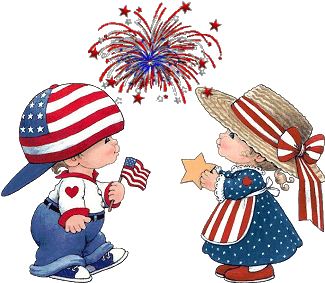 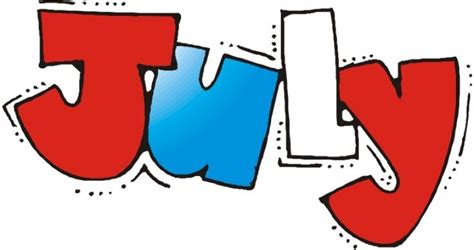 